Correction exercice 2 : 1. Analyse temporelle d’une note de musique.1.1. Les deux guitares jouent la même note, donc la qualité physiologique commune aux deux sons enregistrés est la hauteur.La grandeur physique associée à la hauteur d’un son est fréquence (en Hz).1.2. Afin de mesurer la fréquence on va déterminer la période du phénomène car f = .Déterminons, sur la figure 9, la durée correspondant à 4T, soit 8,2 cm sur le schéma.Or 11,5 cm correspondent à 50 ms.4T = 			soit T = = 8,9 msf =  = 1,1×102 HzD’après le tableau de l’introduction la fréquence obtenue correspond au la1.1.3. Les deux courbes observées ont une allure différente (mais la même fréquence) : c’est le timbre qui est différent.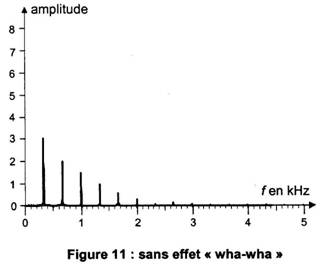 2. Modes propre de vibration de la corde 6.2.1. La fréquence du fondamental lue sur la figure 3, correspond au premier pic : f1 = 0,33 kHzOr la corde 6 d’une guitare correspond au mi3 de fréquence 329,6 Hz, la valeur obtenue est proche de celle du mi3. Cette valeur est donc cohérente.2.2. Les harmoniques immédiatement supérieurs au fondamental correspondent à :f2 = 2.f1 		f2 = 2×0,33 = 0,66 kHzf3 = 3.f1		f3 = 3×0,33 = 0,99 kHz2.3. Pour le fondamental k = 1, soit  = 2.L = 2×63,0 = 126 cm2.4. v =  = .f2.5. v = 			v = 1,26×0,33×103 = 4,2×102 m.s-12.6. En appuyant sur les frettes, le guitariste modifie la longueur de la corde, L diminue.La longueur d’onde  = 2L/ k diminue également v = .f, la célérité restant constante, comme la longueur d’onde diminue, la fréquence augmente.Le son devient plus aigu.3. L’effet « wha-wha »La figure 4 montre que le niveau sonore a augmenté et que les harmoniques de fréquences aiguës du spectre ont disparu. Le fondamental reste inchangé.La figure 5 montre que le niveau sonore a augmenté et que les harmoniques de fréquences aiguës du spectre ont été renforcées (amplifiées). Le fondamental reste toujours inchangé.La pédale « wha-wha » agit donc sur le timbre et sur le niveau sonore.